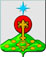 РОССИЙСКАЯ ФЕДЕРАЦИЯСвердловская областьДУМА СЕВЕРОУРАЛЬСКОГО ГОРОДСКОГО ОКРУГАРЕШЕНИЕот 26 апреля 2023 года	                     № 9   г. СевероуральскО признании утратившим силу Решения Думы Североуральского городского округа от 29.08.2007 № 91 «Об утверждении Положения «О переводе жилых помещений в нежилые помещения и нежилых помещений в жилые помещения на территории Североуральского городского округа»»Руководствуясь Жилищным кодексом Российской Федерации, Федеральными законами от 06.10.2003 № 131-ФЗ «Об общих принципах организации местного самоуправления в Российской Федерации», от 27.07.2010 
№ 210-ФЗ «Об организации предоставления государственных и муниципальных услуг», Уставом Североуральского городского округа, Дума Североуральского городского округаРЕШИЛА:1. Признать утратившим силу Решение Думы Североуральского городского округа от 29.08.2007 № 91 «Об утверждении Положения «О переводе жилых помещений в нежилые помещения и нежилых помещений в жилые помещения на территории Североуральского городского округа»», с изменениями, внесенными Решением Думы Североуральского городского округа от 28.05.2008 № 58.2. Опубликовать настоящее Решение в газете «Наше слово» и разместить на официальном сайте Администрации Североуральского городского округа.3. Контроль исполнения настоящего Решения возложить на постоянную депутатскую комиссию Думы Североуральского городского округа по городскому хозяйству и землепользованию (Гуськов П.А.).И.о. Главы Североуральскогогородского округа_____________С.Г. КриницынаПредседатель ДумыСевероуральского городскогоОкруга_____________ В.И. Ильин